Приложение 1.Мыслительный лист Тема: «Движение крови в организме. Органы кровообращения»Определите, какие кровеносные сосуды изображены на рисунке? Ответ обоснуйте.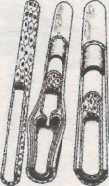 Выберите один правильный ответ:1. Мельчайшим сосудом кровеносной системы являетсяа) вена; б) аорта; в) артерия; г) капилляр2. В какой камере сердца условно начинается малый круг кровообращения?А) правом предсердии                            в) левом желудочкеБ) левом предсердии                               г) правом желудочке3. От правого желудочка в малый круг кровообращения кровь поступает поа) туловищной артерии                       в) легочной артерииб) сонной артерии                                г) аортеНайдите ошибки в приведенном тексте. Укажите номера предложений, в которых они допущены, объясните их.1. Сосуды кровеносной системы человека разделяются на артерии, капилляры и вены. 2. Артерии несут кровь от сердца 3. Вены несут кровь к сердцу. 4. Капилляры – это самые тонкие сосуды, состоящие из двух слоев клеток. 5. Из капилляров большого круга к органам и тканям поступают углекислый газ и продукты обмена. 6. Из клеток в капилляры поступает кислород и питательные веществаРешите биологическую задачу. К каким последствиям может привести неполное закрытие трехстворчатого клапана сердца?Правильный ответ должен состоять из 2 элементов. 